О исполнении пункта 5.2 перечня порученийУважаемые руководители!Во исполнение пункта 5.2 перечня поручений Заместителя Председателя Правительства Российской Федерации Д.Н. Чернышенко по итогам совещания 22.12.2022 с федеральными и региональными руководителями цифровой трансформации от 27.12.2022 № ДЧ-П10-22602 
об обеспечении информационного сопровождения возможности получения массовых социально значимых услуг с помощью Единого портала государственных и муниципальных услуг, а также п. 6 протокола рабочего совещания по вопросам цифровой трансформации органов исполнительной власти Красноярского края от 03.05.2023 № 73-13 об обеспечении достижения значения показателя «Доля обращений за получением массовых социально значимых государственных и муниципальных услуг 
в электронном виде с использованием Единого портала государственных 
и муниципальных услуг (функций), без необходимости личного посещения органов государственной власти, органов местного самоуправления и МФЦ, от общего количества таких услуг» 40 % напоминаем о необходимости размещения ссылок на получение массовых социально значимых государственных и муниципальных услуг в сфере образования в электронном виде на информационных ресурсах общеобразовательных организаций.Необходимо в срок до 22.12.2023 разместить новость в Интернете (в том числе, на официальных сайтах и в группах в социальных сетях). Приложение: в электронном виде в формате Word.Директор                                                                                              И.В. МилинаМКУ «Управление образования»                        Исполнитель Пушмынцев ВВ89658977088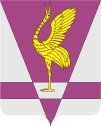 